АДМИНИСТРАЦИЯ ГОРОДА ИШИМАПОСТАНОВЛЕНИЕ 26 марта 2019 г.                                                                                             № 382В соответствии со статьей 18 Федерального закона от 24.07.2007 № 209-ФЗ «О развитии малого и среднего предпринимательства в Российской Федерации», решением Ишимской городской Думы от 28.06.2006 № 100 «Об утверждении Положения о порядке управления и распоряжения имуществом, находящимся в собственности муниципального образования городской округ город Ишим», решением Ишимской городской Думы от 29.06. 2017 № 134 «Об утверждении Положения о порядке формирования, ведения и обязательного опубликования перечня муниципального имущества города Ишима, предоставляемого субъектам малого и среднего предпринимательства, порядке и условиях предоставления в аренду муниципального имущества»:1.     В постановление администрации города Ишима от 03.07.2017 № 643 «Об утверждении Перечня муниципального имущества города Ишима, предоставляемого субъектам малого и среднего предпринимательства» (в редакции постановлений администрации города Ишима от 23.10.2017 №1005, от 06.02.2018 № 62, от 14.05.2018 № 368, от 27.08.2018 № 813, от 04.02.2019 № 99)  внести следующие изменения:1.1. пункт 4 приложения к постановлению изложить в редакции согласно,             приложению № 1 к настоящему постановлению;1.2. приложение к постановлению дополнить пунктом 20, согласно приложению № 2 к настоящему постановлению.2.     Опубликовать настоящее постановление в газете «Ишимская правда», в сетевом издании «Официальные документы города Ишима» (www.ishimdoc.ru) и разместить на официальном сайте муниципального образования городской округ город Ишим ishim.admtyumen.ru.3.  Контроль за исполнением настоящего постановления возложить на                   заместителя Главы города по имуществу.                                                                                                                                                     Приложение № 1                                                                                                                                                к постановлениюадминистрации города Ишимаот  26 марта 2019 года № 382                                                                                                                                                                Приложение № 2                                                                                                                                                к постановлениюадминистрации города Ишимаот  26 марта 2019 года № 382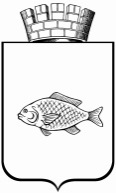 О внесении изменений в постановление администрации города Ишима от 03.07.2017 № 643 «Об утверждении Перечня муниципального имущества города Ишима, предоставляемого субъектам малого и среднего  предпринимательства» (в редакции постановлений администрации города Ишима от 23.10.2017 № 1005, от 06.02.2018 № 62, от 14.05.2018 № 368, от 27.08.2018                       № 813, от 04.02.2019 № 99) Глава города                                         Ф.Б. Шишкин4И7205457КТюменская область, г. Ишим, ул. Ленина, 21, здание 2здание72:25:0104016:735149,9мастерская-----ИП Бородулин Александр Валентинович304720528800082721700053964416.03.201916.03.2024постановление20И7200000У00270Тюменская область, г. Ишим, ул. Артиллерийская, 23помещение72:25:0104011:19265,31Помещение кафе-----ИП Цыганкова Полина Юрьевна3177232000451717205071573216А14.08.201715.07.2021постановление